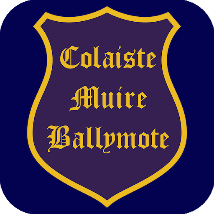 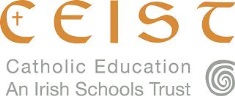 The Board of Management of Coláiste MuireBallymoteinvites applications for the post ofTo take effect from 1st September 2024  Coláiste Muire is a co-educational Catholic Secondary School (Current Enrolment 310) under the trusteeship of CEIST and is conducted in accordance with CEIST Charter Values.The application form and further documentation can be obtained  from    www.cmbm.ieEmails with completed application forms will be accepted up toMonday 08th April 2024 at 12.00pmShort-listing may apply.The Board of Management is an equal opportunity employerProvisional Date for interviews : Week beginning 22nd April  2024This appointment is subject to sanction by the Department of Education